Ocean foil painting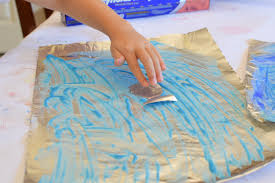 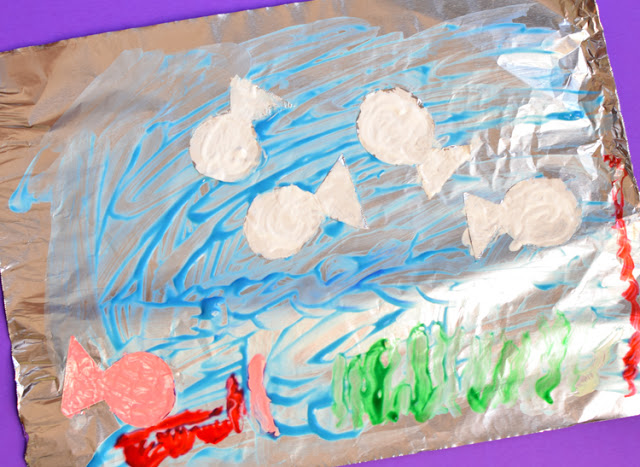 What to do:The cardboard keeps the foil firm, but it doesn’t matter if you don’t have any, just be careful the foil doesn’t tear.If you have a cereal box, cut off one large side of it.Tear off some foil and press it over and around the edges of the cardboard so that you can see the shiny side.Squirt a little bit of paint onto the foil.Swirl it around with your fingers or paintbrush.Add some more paint until your foil looks like an ocean.Put some of the foil fish onto the ocean.There……finished! Well done!You will need:FoilCardboard (like a cereal packet)Blue, green and white paintFingersPaintbrushesFish cut out of foil (ask an adult to do this)Painting apron (or old clothes!)TIP: You don’t have to paint an ocean as painting on foil is fun!          You can use other colours of paint. 